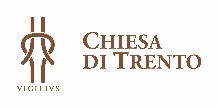 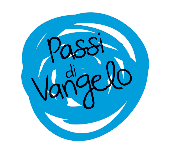 12. LibertàSpirito di Dio, donami un cuore docile all’ascolto.
Fa’ che io non ponga ostacoli alla Parola
che uscirà dalla bocca di Dio.
Che tale Parola non torni a lui
senza aver operato in me ciò che egli desidera 
e senza aver compiuto ciò per cui l’hai mandata.(Carlo Maria Martini)Dal Vangelo secondo Giovanni (6,60-71)60Molti dei suoi discepoli, dopo aver ascoltato, dissero: "Questa parola è dura! Chi può ascoltarla?". 61Gesù, sapendo dentro di sé che i suoi discepoli mormoravano riguardo a questo, disse loro: "Questo vi scandalizza? 62E se vedeste il Figlio dell'uomo salire là dov'era prima? 63È lo Spirito che dà la vita, la carne non giova a nulla; le parole che io vi ho detto sono spirito e sono vita. 64Ma tra voi vi sono alcuni che non credono". Gesù infatti sapeva fin da principio chi erano quelli che non credevano e chi era colui che lo avrebbe tradito. 65E diceva: "Per questo vi ho detto che nessuno può venire a me, se non gli è concesso dal Padre".66Da quel momento molti dei suoi discepoli tornarono indietro e non andavano più con lui. 67Disse allora Gesù ai Dodici: "Volete andarvene anche voi?". 68Gli rispose Simon Pietro: "Signore, da chi andremo? Tu hai parole di vita eterna 69e noi abbiamo creduto e conosciuto che tu sei il Santo di Dio". 70Gesù riprese: "Non sono forse io che ho scelto voi, i Dodici? Eppure uno di voi è un diavolo!". 71Parlava di Giuda, figlio di Simone Iscariota: costui infatti stava per tradirlo, ed era uno dei Dodici.Per entrare nel testoNel silenzio, rileggo il testo e rispondo, con libertà e spontaneamente, a questa domanda: Cosa mi colpisce di questo brano? Una frase, un’azione, un particolare inatteso, una parola, un sentimento nel quale mi riconosco …Per comprendereIl brano che abbiamo letto ci presenta la diretta prosecuzione e reazione al discorso precedente di Gesù, in cui troviamo il complesso fondamento dell’Eucaristia. Lo smarrimento e lo scandalo percepiti dai discepoli non stupiscono Gesù, che anzi, coglie l’occasione per approfondire ulteriormente, aiutando in questo modo i discepoli a comprendere come la corretta chiave interpretativa sia quella spirituale. In questo brano, in modo differente rispetto ai precedenti, l’accezione della “carne” viene intesa nel senso di mondanità, che provoca illusione e distrazione rispetto alla vita eterna. Vediamo inoltre una conferma della consapevolezza di Gesù, che tra i suoi apostoli sceglie anche Giuda, pur conoscendo la fragilità che lo condurrà al tradimento. Il termine “diavolo” è qui interpretato nella sua etimologia più autentica, indicando colui che divide; anche a Giuda è sempre concessa fino alla fine la possibilità di convertirsi e cambiare prospettiva. Per lasciarsi provocare L’obiettivo di Gesù non è quello di convincere i discepoli a restare, ma di aumentare in loro la capacità di introspezione, cioè di fare verità su loro stessi. Possiamo così comprendere la risposta di Pietro, che guarda alla propria intima povertà e riconosce come solamente Gesù possieda quelle parole in grado di sostenerlo. Gli apostoli e tutti i discepoli rimangono sempre liberi di scegliere: possono decidere di allontanarsi o di continuare a seguire Gesù. quello del discepolo è un percorso libero!Ognuno è invitato a fare un primo passo, quel passo che  consente di scoprire la bellezza dell’amore di Dio e il suo significato per la nostra esistenza.Tutto il nostro itinerario di fede è connotato dalla libertà. La libertà può condurci lontano da Cristo, perché percepiamo l’impegno della sequela, perché decidiamo che on è la strada che fa per noi. Al tempo tesso, la libertà può donarci il coraggio necessario a scoprire in Gesù l’orizzonte di senso che dà sapore alla nostra vita. Per condividere Leggendo questo brano del Vangelo, quali caratteristiche del volto di Dio ho incontrato? Cosa mi stupisce, cosa mi inquieta? Che cosa dice questo Dio alla mia vita? Mi è rimasto un dubbio, avrei bisogno di un ulteriore chiarimento….Per pregare Forse non tutti ci sentiamo in grado di esprimerci attraverso una preghiera. Possiamo allora condividere semplicemente quali sentimenti e sensazioni ha messo in moto la lettura di questo brano. Se vogliamo esprimerci con una preghiera lo possiamo fare liberamente nella forma della lode, del ringraziamento, dell’invocazione o dell’intercessione.Un testimone Jovanotti dedica alla libertà una canzone dal testo apparentemente semplice che, letto e ascoltato con attenzione, può offrire molti spunti di riflessione.Viva la libertà (L. Jovanotti)Preziosa e fragile
Instabile e precaria
Chiara e magnetica
Leggera come l'aria
Sempre moderna anche quando è fuori moda
Sempre bellissima cammina per la strada
All'orizzonte, dietro la fronte
Sul palcoscenico e dietro le quinte
Allenami, insegnami a vivere con teViva la libertà …
Parola magica, mettila in pratica
Senti che bella è, quant'è difficile
E non si ferma mai, non si riposa mai
Ha mille rughe ma è sempre giovane
Ha cicatrici qua, ferite aperte là
Ma se ti tocca lei ti guarirà
Ha labbra morbide, braccia fortissime
E se ti abbraccia ti libererà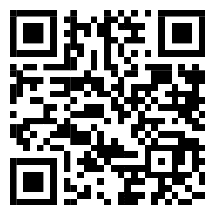 Viva la libertà …
https://www.youtube.com/watch?v=mG64vixaYT0  